一．线上报名方法如下：下载并打开易班app→ 2.打开报名界面点击报名→ 3.打开一键入群界面点击我要加入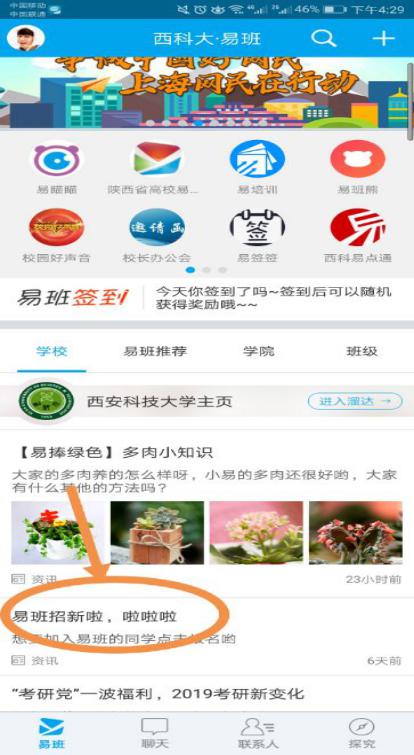 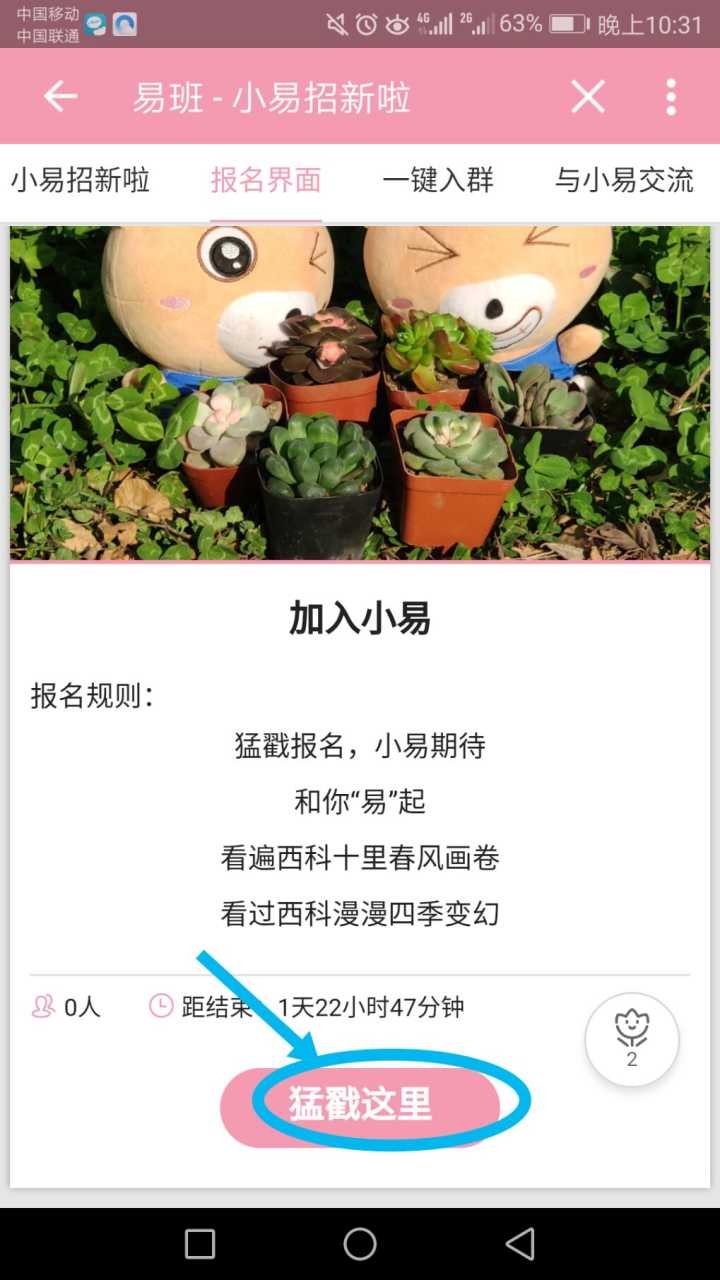 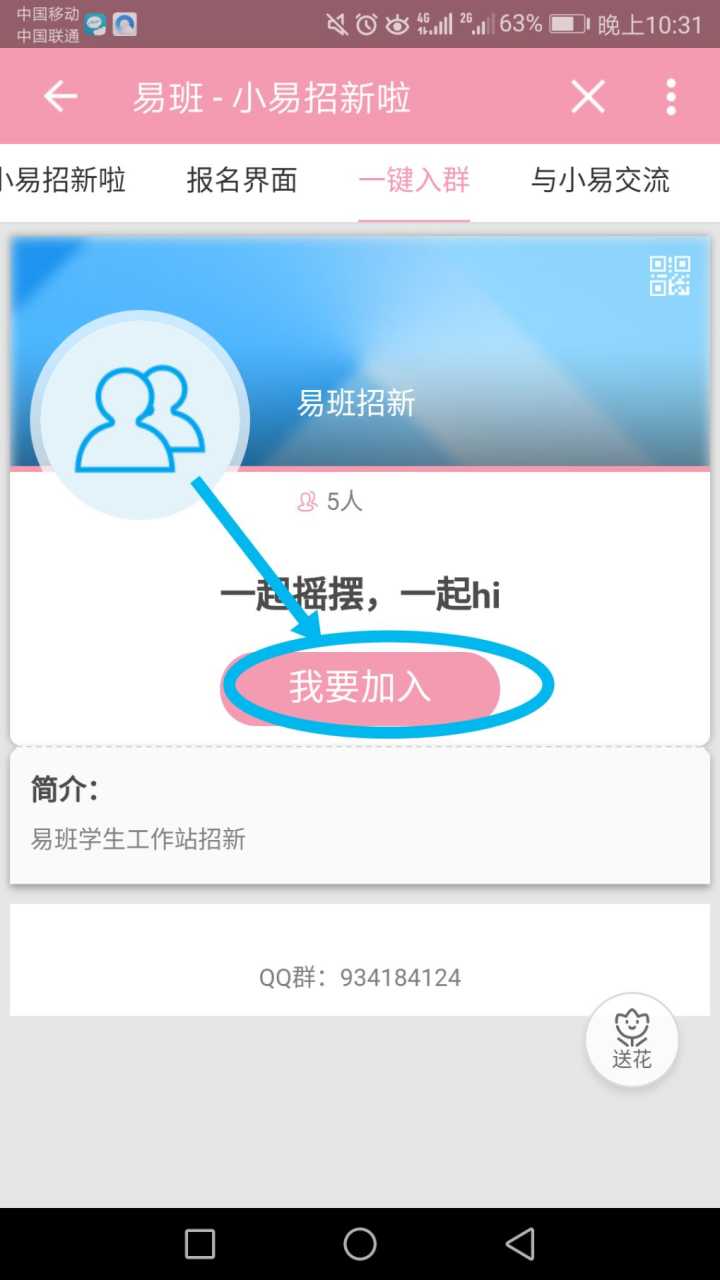 二．线下报名方法如下:本人亲笔填写附件中申请表，并交至“易班”发展中心（三教一楼）。附件：西安科技大学易班学生工作站岗位申请表岗位申请表应聘岗位：□易班学生工作站姓  名姓  名性  别出生年月照  片民  族民  族籍  贯政治面貌照  片学  院学  院班  级学  号照  片现任职务现任职务联系电话照  片个人简历及获奖情况特长特长注：如有以下特长请在相应项划“√”注：如有以下特长请在相应项划“√”注：如有以下特长请在相应项划“√”注：如有以下特长请在相应项划“√”注：如有以下特长请在相应项划“√”注：如有以下特长请在相应项划“√”注：如有以下特长请在相应项划“√”特长1、运营微信、抖音公众号  2、熟练掌握Word，Excel       3、书法    4、其他_1、运营微信、抖音公众号  2、熟练掌握Word，Excel       3、书法    4、其他_1、运营微信、抖音公众号  2、熟练掌握Word，Excel       3、书法    4、其他_1、运营微信、抖音公众号  2、熟练掌握Word，Excel       3、书法    4、其他_1、运营微信、抖音公众号  2、熟练掌握Word，Excel       3、书法    4、其他_1、运营微信、抖音公众号  2、熟练掌握Word，Excel       3、书法    4、其他_1、运营微信、抖音公众号  2、熟练掌握Word，Excel       3、书法    4、其他_申请理由本人签字：         年   月   日 本人签字：         年   月   日 本人签字：         年   月   日 本人签字：         年   月   日 本人签字：         年   月   日 本人签字：         年   月   日 本人签字：         年   月   日 学院意见辅导员签字：         学院（公章）     年   月   日辅导员签字：         学院（公章）     年   月   日辅导员签字：         学院（公章）     年   月   日辅导员签字：         学院（公章）     年   月   日辅导员签字：         学院（公章）     年   月   日辅导员签字：         学院（公章）     年   月   日辅导员签字：         学院（公章）     年   月   日